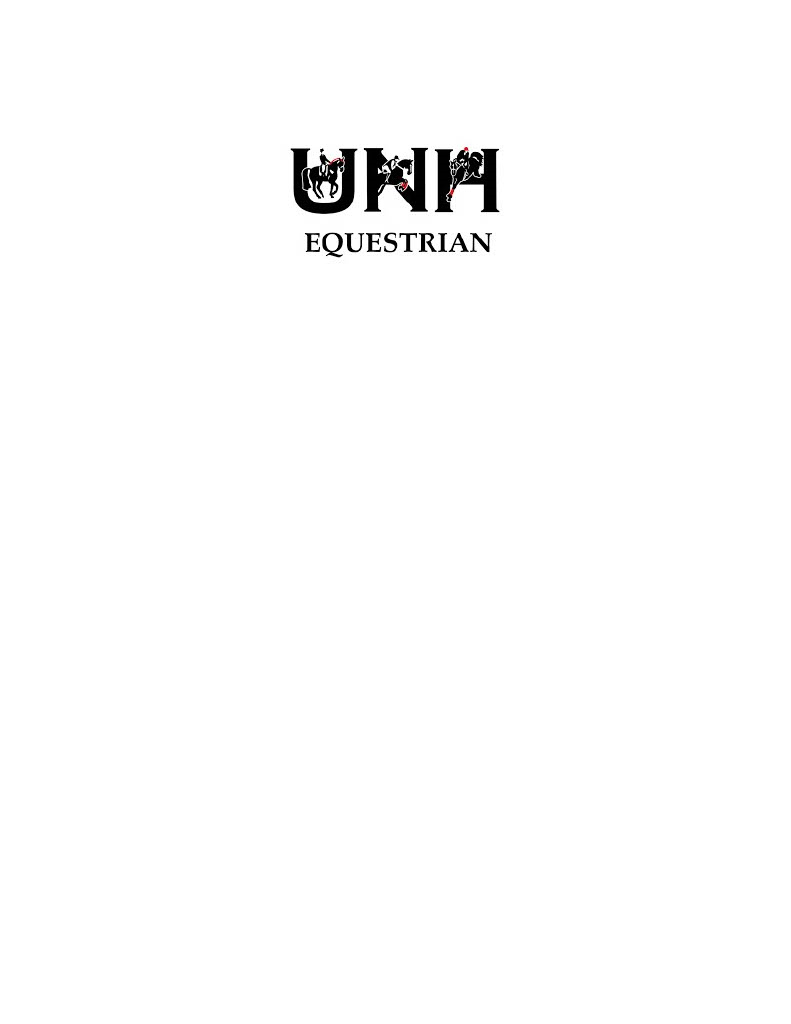 Prospective Adopter ApplicationAdopter Name _______________________________________________ Date__________________Mailing address______________________________________________________________________Home Phone________________        Cell phone ______________________ E-mail___________________________ Employer: _____________________________________ Position: ____________ Full or part-time? _______ UNH Alumni? YES / NO   If so, year of graduation and major: ____________________________________Name of Horse(s) Interested in _______________________________________________________________Why are you interested in adopting? ____________________________________________________________________________________ ____________________________________________________________________________________ ____________________________________________________________________________________ ____________________________________________________________________________________ ____________________________________________________________________________________What level of work/riding expectations do you have for this horse? ____________________________________________________________________________________ ____________________________________________________________________________________ ____________________________________________________________________________________ ____________________________________________________________________________________ ____________________________________________________________________________________ Where would you board this horse? Please describe living arrangements, including feeding schedule, shelter, turnout, and companions. ____________________________________________________________________________________ ____________________________________________________________________________________ ____________________________________________________________________________________ ____________________________________________________________________________________ ____________________________________________________________________________________ ____________________________________________________________________________________References: Name of stable (if not keeping at your home): ______________________________________________Name of stable owner: ________________________________ Contact information (phone & email): ___________________________________________________ Name of veterinarian: ___________________________________________________________________Contact information (phone & email): ___________________________________________________Name of additional reference (not a family member): ___________________________________________ Relationship? __________________________ Contact information (phone & email): ___________________________________________________ Adoption Requirements: The University of New Hampshire (UNH) makes no other warranties, express or implied, including the Warranties of fitness for a particular purpose. The University of New Hampshire makes no representation as to the Adopted horse’s behavior or temperament and does not warrant or guarantee the condition, soundness, temperament, or training of the adopted horse. The prospective adopter agrees to the following pre-adoption requirements: 1. The University of New Hampshire equine faculty and/or staff will perform up to three reference checks. 2. The University of New Hampshire equine faculty reserve the right to perform a barn visit to inspect living arrangements. 3. Adopter has the option to review the condition and health of the horse, including any veterinarian examinations, at Adopter’s expense. The prospective adopter agrees to the following terms for adoption: 1. The University of New Hampshire retains first right of refusal. If the adopter can no longer keep the horse, the buyer must notify the university. 2. Adopted Horse cannot be sold or transferred to a third party. 3. Adopted Horse cannot be used as a lesson or camp horse unless specifically discussed with UNH faculty or staff. 4. Adopted Horse must be fed a high-quality forage (approx. 2% body weight / 20 lbs total per day) at least three times per day and receive a minimum of 4 hours of turnout a day. 5. Adopted Horse must receive regular veterinary & farrier care, including vaccinations, deworming, dental floating and farrier services per veterinarian recommendations. At least one annual veterinary exam per year, annual core vaccines: EWT, Rabies & West Nile, annual dental float, biannual fecal float and appropriate deworming, and farrier services every 6-8 weeks. I have read and agree to the terms outlined above. In addition, I have read the adoption contract and understand all fully disclosed health and behavioral issues with the identified horse(s). Signature: ___________________________________________ Date: ____________________________